 Concours « Velaux sans faute »FICHE D’INSCRIPTIONCATEGORIE :10 – 13 ans 		14 – 17 ans  	       18 ans et plus  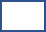 NOM :PRENOM :DATE DE NAISSANCE :ADRESSE POSTALE :E-MAIL :N° de TELEPHONE :J’atteste avoir pris connaissance du règlement lié à ce concours  Fait à …............................................                                             SignatureLe …...................................................                                           …...................................................................................................................................Autorisation parentale pour les mineursJe soussigné(e) : …...................................................................................Téléphone :Et agissant en qualité de (père ou mère), autorise mon fils (ou ma fille) (préciser le nom)  …......................................................................................à participer au concours de dictées « VELAUX SANS FAUTE » organisé par l’association « Les amis de la médiathèque » le samedi 15 octobre 2022 et atteste avoir pris connaissance du règlement.Je certifie avoir l’autorité parentale sur cet enfant.Fait à  …............................................			         Signaturele  …..................................................           